ЛИМФОПРОЛИФЕРАТИВНЫЕ    ЗАБОЛЕВАНИЯЦели занятия: усвоитьпредставления:  значение исследования крови в диагностике хронических лимфолейкозов  и лейкемоидных реакций;знания:  виды  лимфопролиферативных заболеваний, картина крови при хроническом лимфолейкозе и миеломной болезни;  лейкемоидные реакции, картина крови при инфекционном мононуклеозе;умения:  выявление отклонений от нормы в анализе крови.Задания для самостоятельной работы1. Изучить  картину крови при лимфопролиферативных заболеваниях ( ХЛЛ, миеломная болезнь, лейкемоидные реакции).2. Зарисовать картину крови  при лимфопролиферативных заболеваниях (рис.№№ 1-3) 3. Заполнить таблицу №1.4. Оценить показатели крови, рассчитать ЦПК,СГЭ, ИС; указать возможную патологию.5. Ответить на тестовые задания (письменно).Задание№2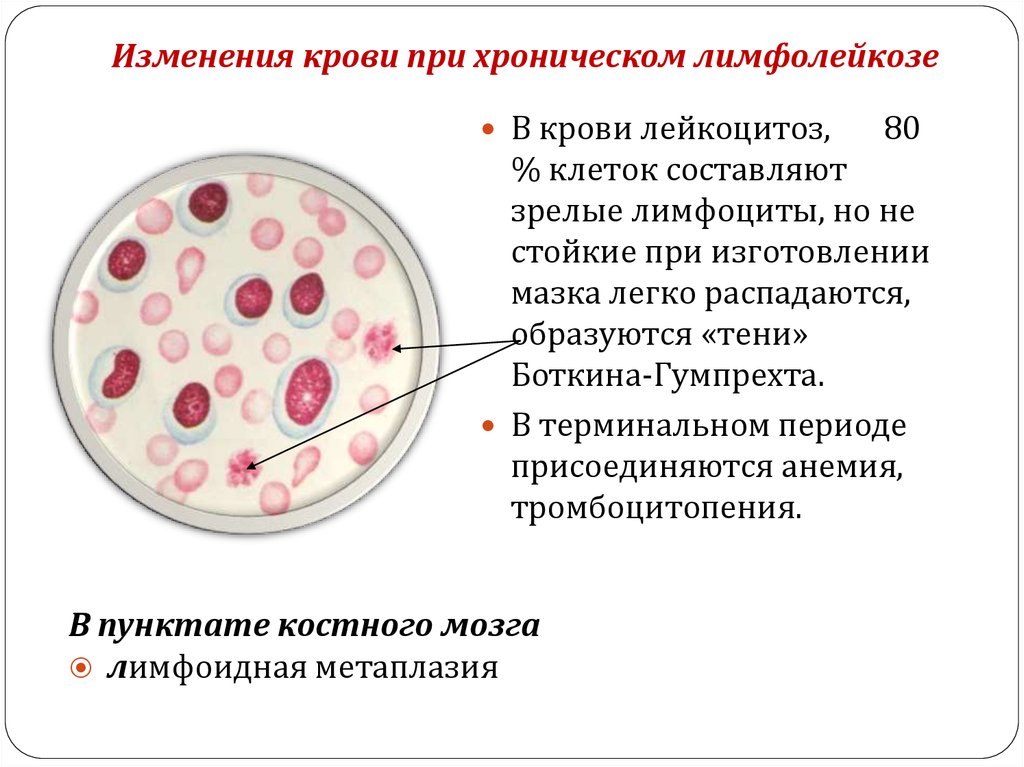 Рис.№1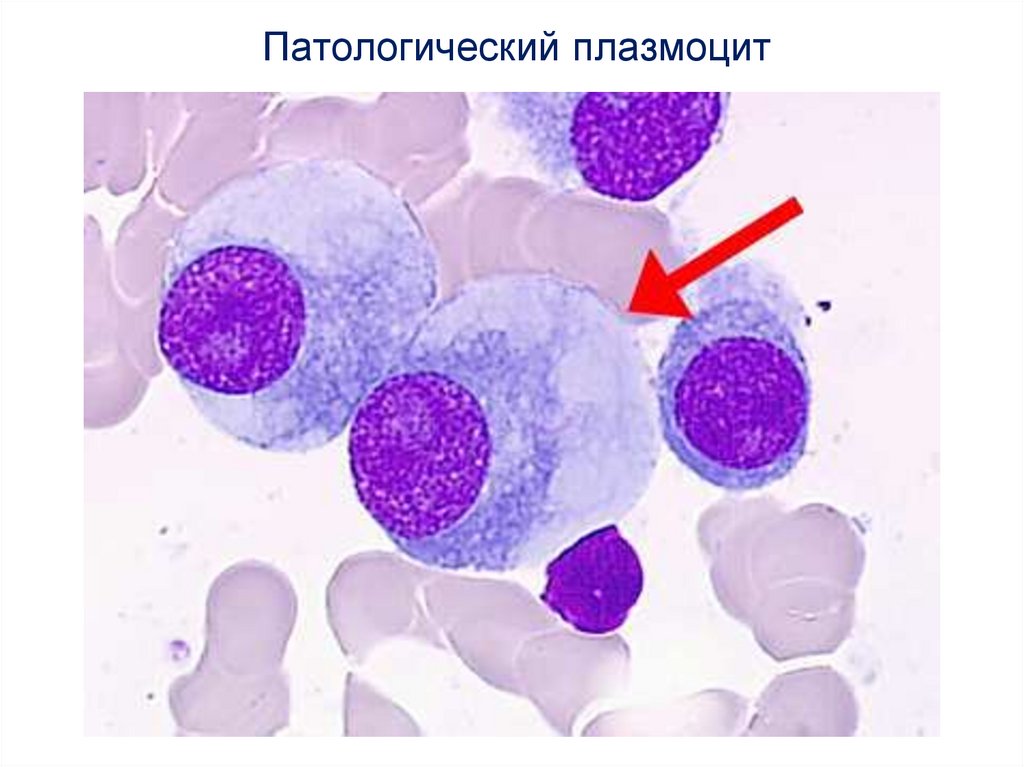 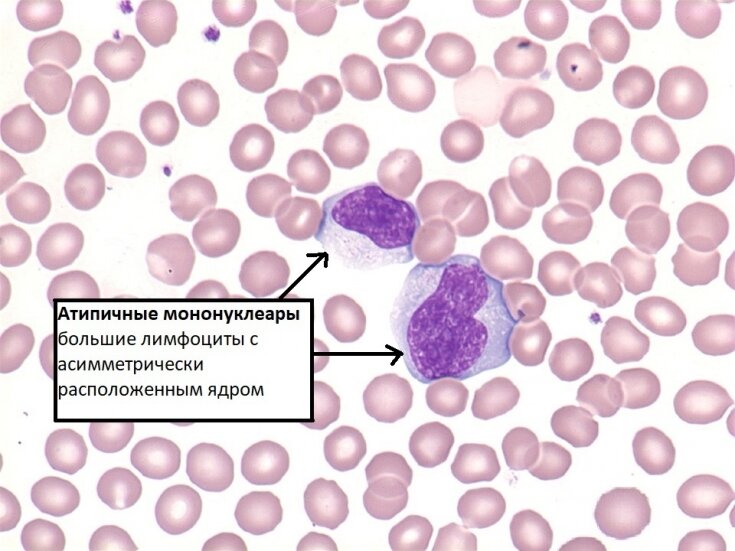 Рис.№2                                                                                    Рис№3Задание №3Таблица №1Задание №4Лабораторный анализ 1Лабораторный анализ 2Лабораторный анализ 3Задание №5Выберите один или несколько правильных ответовОборудование для определения концентрации гемоглобина гемиглобинцианидным методом:А  микроскопБ  ФЭКВ  гемоглобинометр ( минигем)Г  центрифугаД  капилляр Сали2. Базофильная зернистость:А.  светло - фиолетовая цветаБ. темно - фиолетового цветаВ.  обильнаяГ.  накладывается на ядроД.  разного размера3.Последовательность созревания тромбоцитов:1: стволовая клетка2: предшественник миелопоэза3: предшественник тромбоцитов4: мегакариоцит5: мегакариобласт6: промегакариоцит4.Клетки и соответствующие им классы:5.Особенности лейкоцитарной формулы при хроническом миелолейкозе:А.  нейтрофилез за счет созревающих клетокБ.  нейтрофилез за счет зрелых клетокВ.   сдвиг лейкоформулы влево до промиелоцитовГ.   эозинофильно - базофильная ассоциацияД.   абсолютный лимфоцитоз6.Показатели крови, характерные для эритремии:7.Маркеры опухолевых клонов при хронических лейкозах:8. Субстрат опухоли при хронических лейкозах:9. Анемия при хронических лейкозах:А.  обнаруживается на ранних этапахБ. является одним из первых проявлений болезниВ.  развивается на поздних стадиях заболевания       Г.  относится к мегалобластной10. Анаплазия клеток:А.  стойкая утрата специфических фунцкийБ.  возврат к примитивному строению         В.  блокирование системы программированой смерти клеток     Г.  способность дифференцироваться в зрелые клеткиПоказателиХЛЛМиеломная болезньИнфекционный мононуклеозСоэГемоглобинЭритроцитыЦПК,СГЭлейкоцитыл/формулатромбоцитыДругие особенности (маркеры)Клинико-диагностическая  лаборатория краевой  клинической больницы № 1Клинико-диагностическая  лаборатория краевой  клинической больницы № 1Анализ крови № 9516 марта      2001г.                        отделение    гематологическоеАнализ крови № 9516 марта      2001г.                        отделение    гематологическоеФИО  больного       Бабуева К.Д.ФИО  больного       Бабуева К.Д.Эритроциты        3,5х1012/л                                        анизоцитоз             -Гемоглобин        130 г/л                                  пойкилоцитоз        -ЦПК                                                          анизохромия          -Эритроциты        3,5х1012/л                                        анизоцитоз             -Гемоглобин        130 г/л                                  пойкилоцитоз        -ЦПК                                                          анизохромия          -Лейкоциты   56 · 109/лСОЭ      20 мм /часМиелобласты           -Промиелоциты         -Миелоциты               -Метамиелоциты       -Н п/я                          2%Индекс сдвига          Нс/я                               2%Базофилы                       -Эозинофилы                  -Пролимфолиты            6%Лимфоциты                  90%Моноциты                     -В препарате большое количество клеток лейколизаВ препарате большое количество клеток лейколизаТромбоциты  230· 109/лРетикулоциты 1,2%Клинико-диагностическая  лаборатория краевой клинической больницы   № 1Клинико-диагностическая  лаборатория краевой клинической больницы   № 1Анализ крови № 9827 января     2013г.                                     отделение гематологияАнализ крови № 9827 января     2013г.                                     отделение гематологияФИО  больного      Большакова Р.И.ФИО  больного      Большакова Р.И.Эритроциты       2,8 · 1012/л                            анизоцитоз             -Гемоглобин        90 г/л                                    пойкилоцитоз         -ЦПК        СГЭ                                                  полихромазия         -Эритроциты       2,8 · 1012/л                            анизоцитоз             -Гемоглобин        90 г/л                                    пойкилоцитоз         -ЦПК        СГЭ                                                  полихромазия         -Лейкоциты  9,8х109/л СОЭ      80 мм /часМиелобласты           -Промиелоциты         -Миелоциты               -Метамиелоциты       -Н п/я                          6%Индекс сдвига          Нс/я                             35%Базофилы                      -Эозинофилы               1%Лимфоциты                33%Моноциты                   5%Плазмоциты               20%Дегенеративные изменения лейкоцитов   -Дегенеративные изменения лейкоцитов   -Тромбоциты  120х 109/лРетикулоциты  0,2%Клинико-диагностическая  лаборатория краевой клинической больницы   № 1Клинико-диагностическая  лаборатория краевой клинической больницы   № 1Анализ крови № 9927 января     2013г.                                     отделение гематологияАнализ крови № 9927 января     2013г.                                     отделение гематологияФИО  больного      Валуев Р.И.ФИО  больного      Валуев Р.И.Эритроциты       4,2 · 1012/л                            анизоцитоз             -Гемоглобин        145 г/л                                    пойкилоцитоз         -ЦПК        СГЭ                                                  полихромазия         -Эритроциты       4,2 · 1012/л                            анизоцитоз             -Гемоглобин        145 г/л                                    пойкилоцитоз         -ЦПК        СГЭ                                                  полихромазия         -Лейкоциты   10х109/лСОЭ      16 мм /часМиелобласты           -Промиелоциты         -Миелоциты               -Метамиелоциты       -Н п/я                          7%Индекс сдвига          Нс/я                             22%Базофилы                      -Эозинофилы               1%Лимфоциты                50%(Из них атипичные   -15%)  Моноциты                   20%Плазмоциты           -Дегенеративные изменения лейкоцитов   -Дегенеративные изменения лейкоцитов   -Тромбоциты  190· 109/лРетикулоциты  1%0А. нормоцит базофильный 1.  5 классБ. эритробласт2.   4 классВ. предшественник В - лимфоцитов3.   3 класс4.   2 класс5.   6 классА.СОЭ1. 0,5 мм/часБ.гематокрит2. 85%В.гемоглобин3. 200 г/л4. 80 - 90 мм/час5. 30%6. 110 г/лА.  хронический миелолейкоз1. парапротеинемияБ.  хронический лимфолейкоз2.клетки лейколизаВ.  плазмоцитома3. филадельфийская хромосомаГ. эритремия4.миелобласты5.панцитозА. хронический миелолейкоз1.созревающие и зрелые гранулоцитыБ. истинная полицитемия2. зрелые моноцитыВ. множественная миелома3.плазматические клетки4.миелобласты5 зрелые эритроциты.